ĐOÀN ĐBQH THÀNH PHỐ HÀ NỘI TIẾP XÚC CỬ TRI TẠI HUYỆN THANH TRÌ TRƯỚC KỲ HỌP THỨ 6Ngày 30/9, Đoàn ĐBQH TP Hà Nội (Đơn vị bầu cử số 6) đã có buổi tiếp xúc cử tri trước kỳ họp thứ 6, Quốc hội khóa XV tại huyện Thanh Trì.Dự và chủ trì cuộc tiếp xúc cử tri có ông Nguyễn Kim Sơn – Uỷ viên TW Đảng, Bộ trưởng Bộ GD và ĐT; ông Đỗ Đức Hồng Hà - Phó Chủ nhiệm Ủy ban Tư pháp Quốc hội; ông Phạm Đức Ấn - Chủ tịch Hội đồng thành viên Agribank.Đại biểu huyện Thanh Trì có đồng chí Đặng Đức Quỳnh – UVBTV, Chủ tịch HĐND huyện; đồng chí Nguyễn Huy Chương – UVBTV, Chủ tịch UBMTTQ huyện, các đồng chí trong BTV Huyện ủy, Thường trực HĐND, UBND, lãnh đạo các phòng, ban, ngành, đoàn thể huyện, cử tri trên địa bàn huyện.Tại buổi tiếp xúc, Bộ trưởng Bộ GD&ĐT Nguyễn Kim Sơn, đại diện Đoàn ĐBQH thành phố báo cáo dự kiến nội dung chương trình kỳ họp thứ 6, Quốc hội khóa XV. Theo đó, Kỳ họp này, Quốc hội sẽ xem xét, thông qua 9 dự án luật, 2 dự thảo nghị quyết; cho ý kiến 8 dự án luật... Đồng thời xem xét các báo cáo về: Đánh giá kết quả thực hiện kế hoạch phát triển KT-XH, ngân sách nhà nước năm 2023 và xem xét, quyết định kế hoạch phát triển KT-XH, dự toán ngân sách nhà nước và phương án phân bổ ngân sách Trung ương năm 2024…Tiếp đó, đại biểu Quốc hội Đỗ Đức Hồng Hà - Phó Chủ nhiệm Ủy ban Tư pháp Quốc hội đã thông báo đến cử tri kết quả trả lời của các cơ quan về ý kiến, kiến nghị tại kỳ tiếp xúc cử tri trước.Cử tri huyện Thanh Trì bày tỏ sự phấn khởi tại kỳ họp này, Quốc hội biểu quyết thông qua dự thảo Bộ Luật Đất đai (sửa đổi), đây là dự án Luật quan trọng, có tác động trực tiếp đến mọi mặt của đời sống kinh tế - xã hội, môi trường, quốc phòng - an ninh của đất nước và của nhân dân, ý kiến cử tri mong muốn các đại biểu Quốc hội của TP Hà Nội tiếp tục phát huy trí tuệ, tâm huyết để đưa ra những ý kiến góp ý xác đáng, chất lượng với Quốc hội nhằm sửa đổi, tháo gỡ những bất cập, vướng mắc của Bộ Luật hiện hành.Cử tri cũng đã đề xuất, kiến nghị nhiều vấn đề quan trọng, trong đó kiến nghị việc nâng cấp, đoạn cầu chui (đê Đồng Trì – xã Tứ Hiệp) đã xuống cấp, thường xuyên ngập úng khi mưa bão, gây nguy hiểm cho người tham gia giao thông. Cử tri đề nghị Bộ GTVT sớm nghiên cứu thực hiện hệ thống thoát nước cho đoạn đường này để người dân đi lại thuận tiện.Cử tri Hà Văn Tô – xã Liên Ninh kiến nghị đến Quốc hội và Thành phố quan tâm, xem xét đến việc bàn giao các khu tập thể cũ về chính quyền sở tại quản lý để thuận tiện cho việc quản lý của nhà nước, đảm bảo đời sống ổn định của người dân.Phát biểu tiếp thu ý kiến của cử tri, đại biểu Phạm Đức Ấn - Chủ tịch Hội đồng thành viên Agribank ghi nhận và đánh giá cao các ý kiến tâm huyết của cử tri huyện Thanh Trì và trực tiếp giải trình một số vấn đề cử tri còn tâm tư, băn khăn. Sau buổi tiếp xúc, Đoàn ĐBQH thành phố Hà Nội sẽ tổng hợp đầy đủ các ý kiến, kiến nghị của cử tri và sẽ chuyển tới các cơ quan có trách nhiệm trả lời, xử lý theo đúng thẩm quyền. Đồng thời, Đoàn ĐBQH thành phố sẽ theo dõi sát quá trình giải quyết kiến nghị cử tri của các cơ quan liên quan./.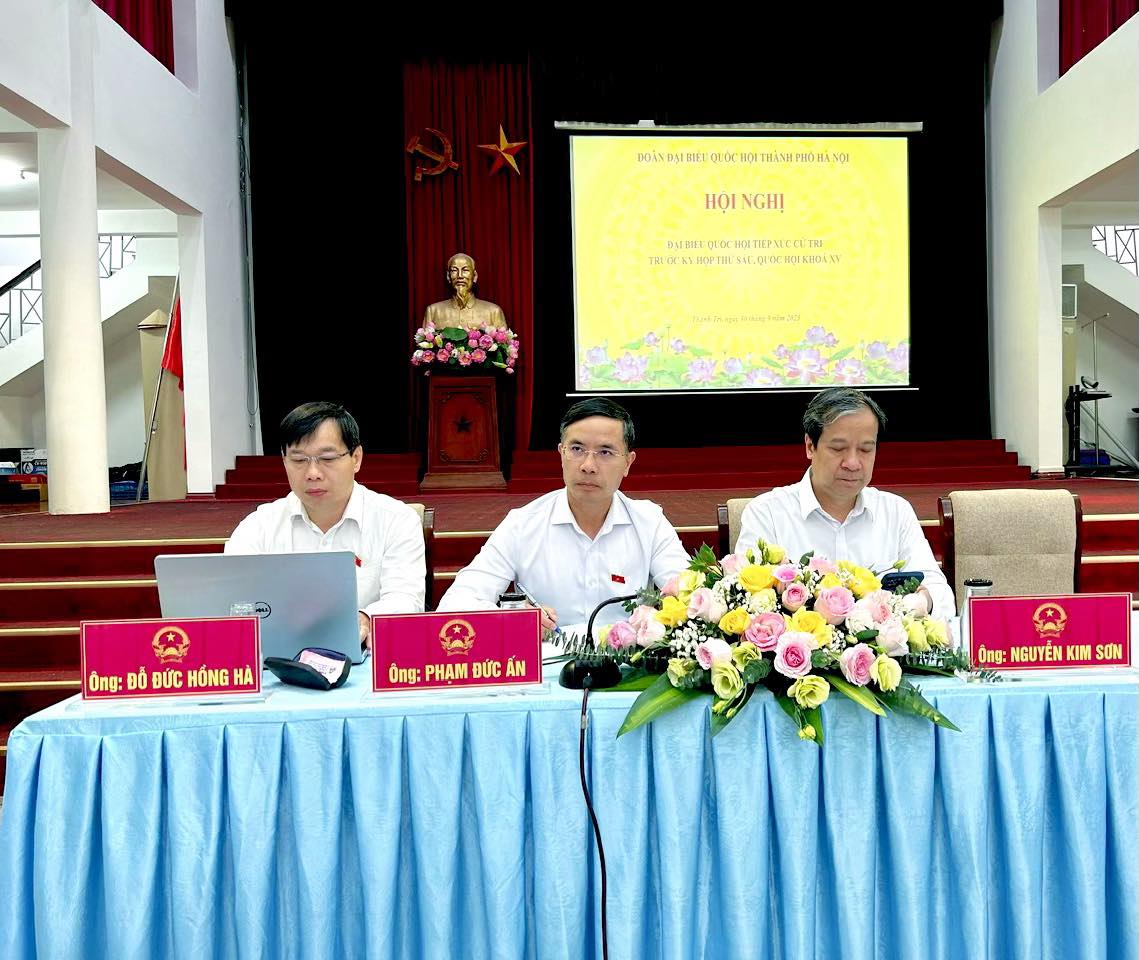 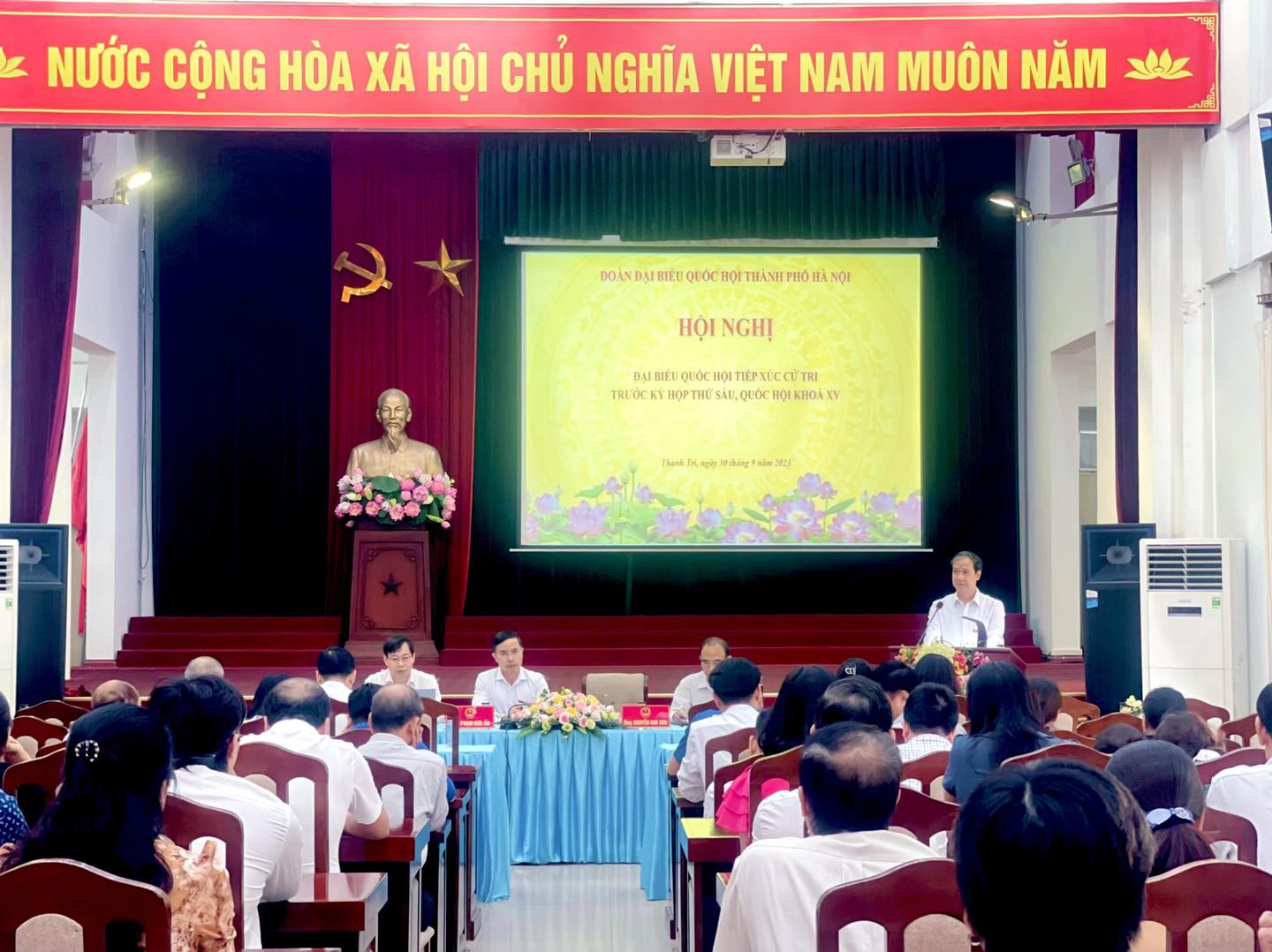 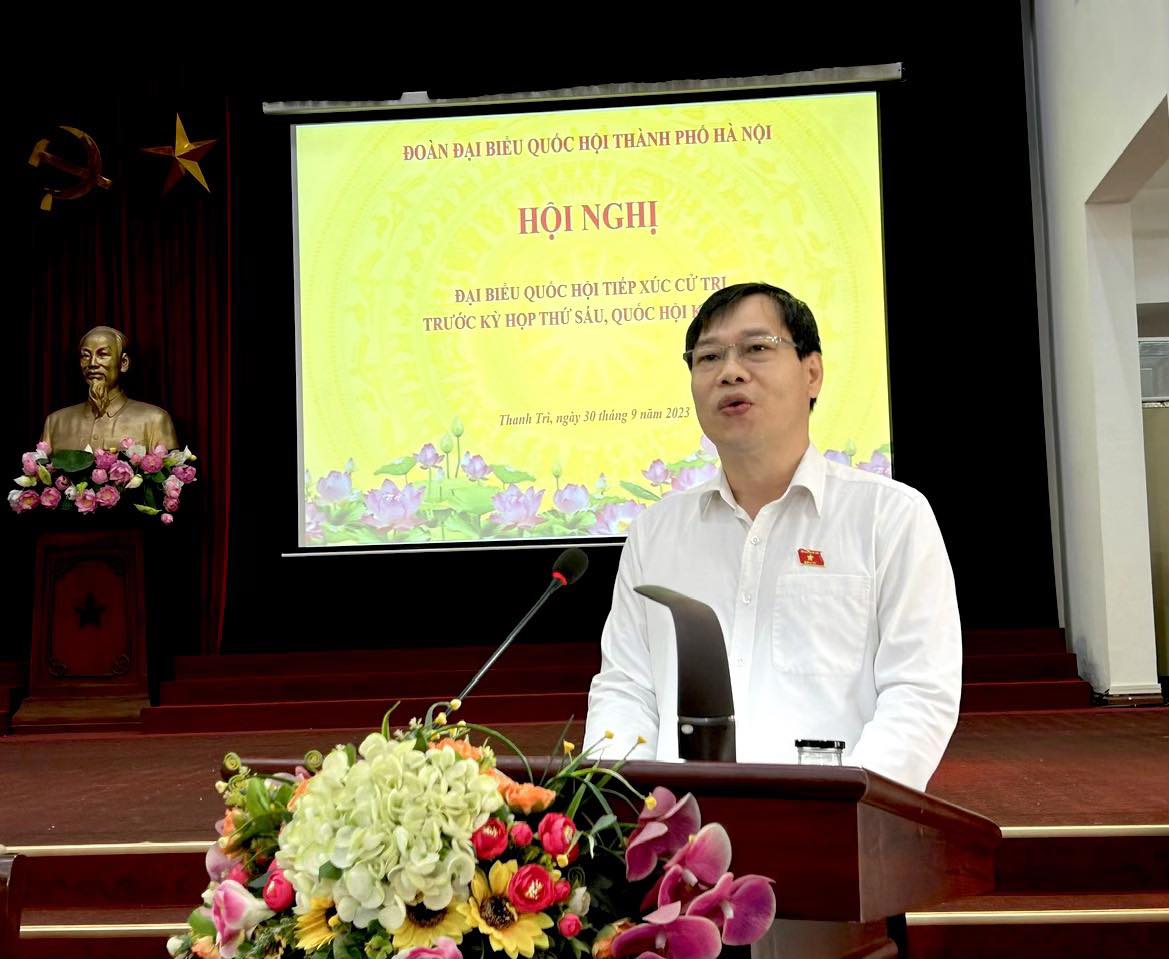 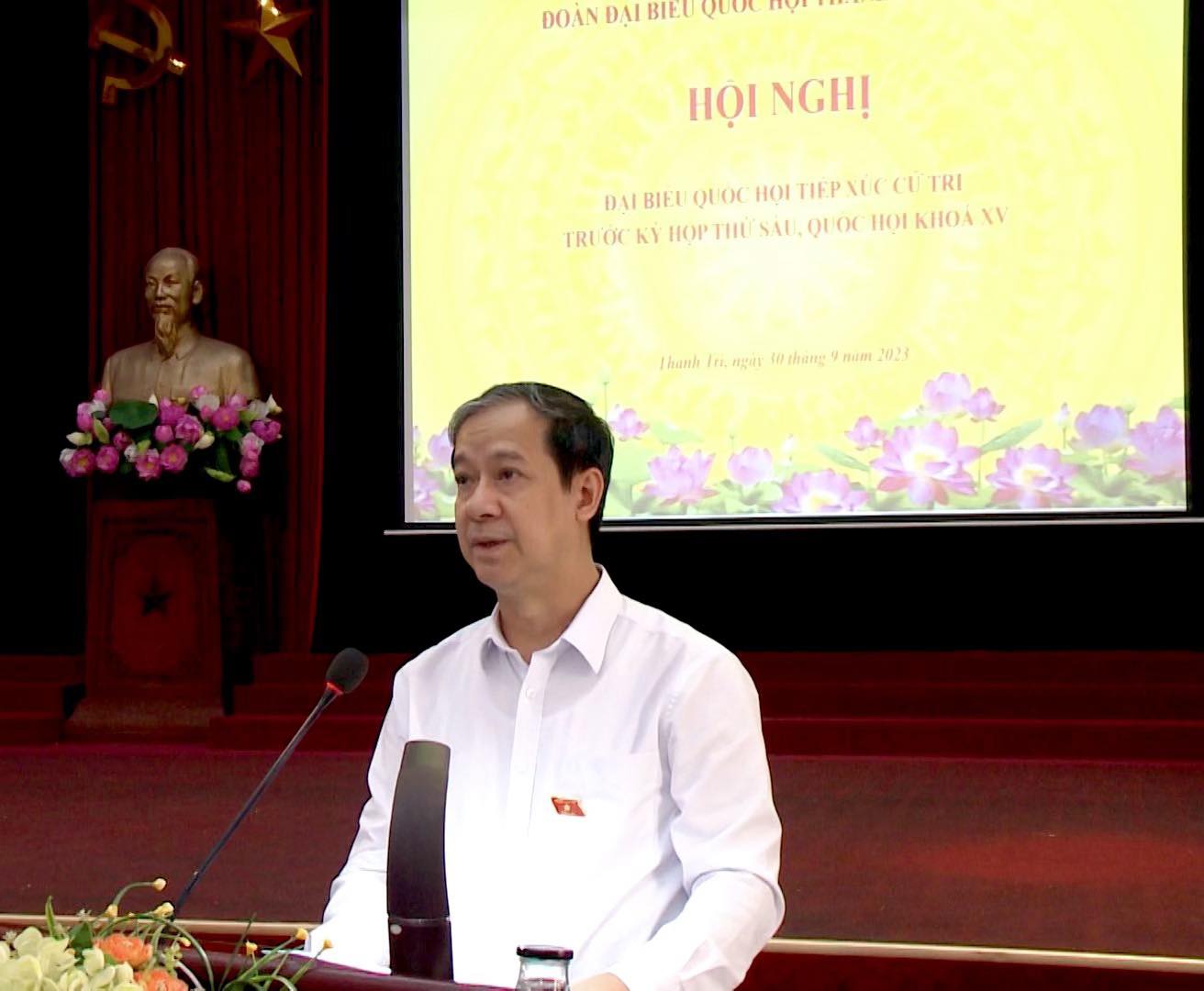 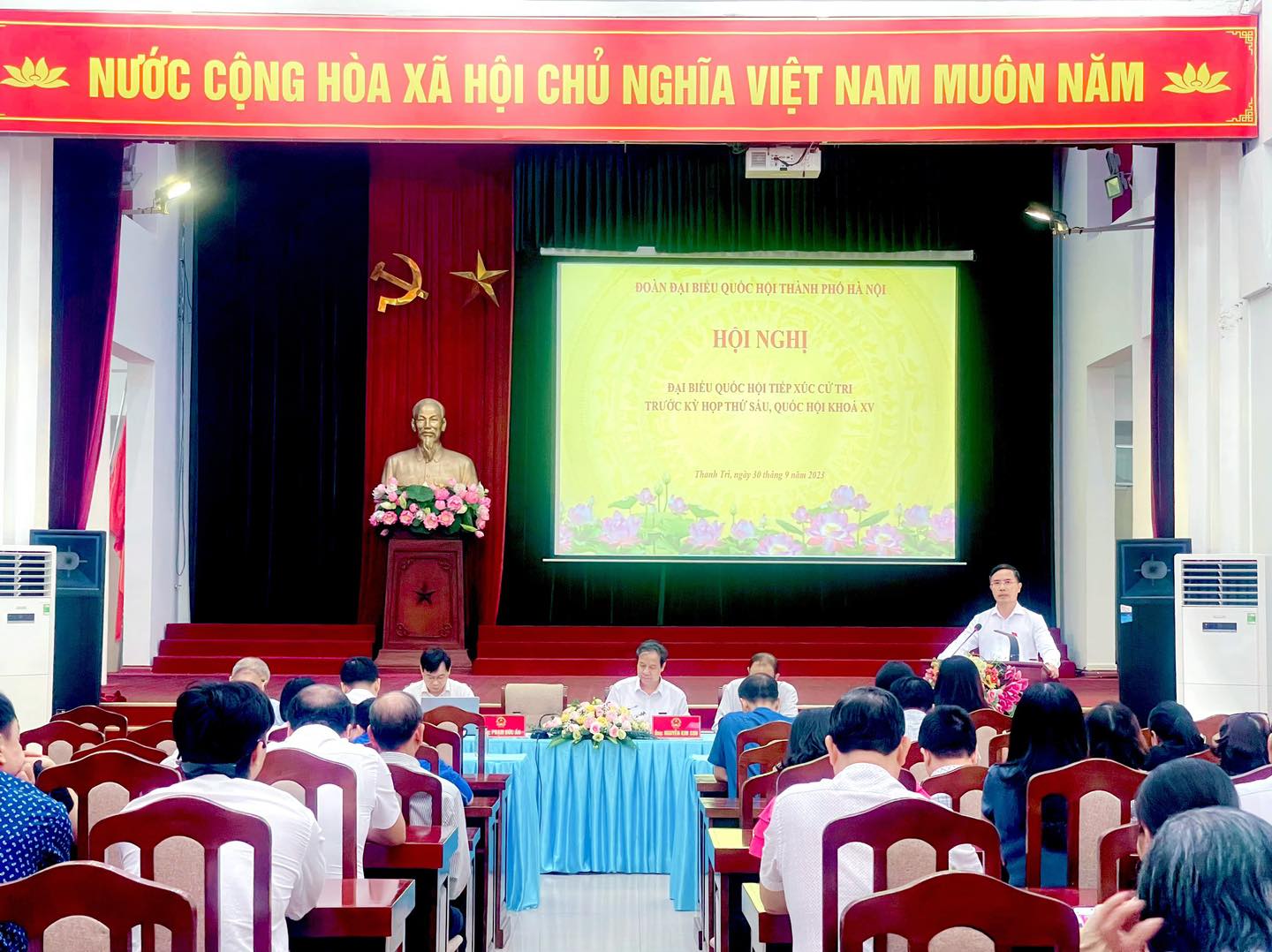 